Servizio Idrico Integrato – Modulo per eccezione prescrizione biennale su fatture emesse nel periodo 2020-2022(Art. 1, Co. 4 e 10 della L. 205/2017- Deliberazione ARERA 547/2019/R/idr)                                                      INTESTAZIONE CONTRATTO (Utenza finale)	Codice Utenza:             Matricola contattoreCodice fiscale ovvero Partita iva			               Cognome e nome ovvero Denominazione/Ragione Sociale	 __L__ SOTTOSCRITT__	Cognome e nomeCodice fiscaleData di nascita (GG/MM/AA)	Sesso	Comune o stato estero di nascita	ProvComune di residenza	Prov	Via/Piazza e num. civico	CapRecapito telefonico		Email	PEC (facoltativa solo per “utente domestico”) 	NELLA QUALITÀ DI 	Intestatari__ del suddetto Cod. Utenza  Legale rappresentante del soggetto intestatario del suddetto Cod. Utenza(contrassegnare una sola delle superiori opzioni)	COMUNICA	di eccepire la prescrizione biennale - L. 205/2017e Delibera ARERA 547/2019/R/idr – relativamente all’importo per consumi del servizio idrico integrato risalienti ad oltre 24 mesi pari a complessivi €_________________, di cui all__ fattur__ emess__ nel periodo 2020-2022:     n°.________________del____/____/_2020;  n°._________________ del____/____/ 2021;  n°._________________ del____/____/2022; 	DICHIARA	di essere consapevole delle responsabilità e delle sanzioni penali previste dall’’art. 76 del DPR 445/2000 per false attestazioni e dichiarazioni mendaci;di autorizzare il trattamento dei dati personali limitatamente al procedimento in corso, ai sensi del Codice in materia di protezione dei dati personali, di cui al d.lgs n. 196/2003 e Reg. UE 679/2016;di rientrare, per il suddetto codice utenza, nell'ambito di applicazione di cui all'art. 2.2 dell’allegato B della citata Delibera ARERA, in quanto è (contrassegnare una sola delle seguenti opzione):un utente domestico;un professionista come definito dall'art. 3, comma 1, lett. c) del d.lgs. 207/05: persone fisiche o giuridiche "che agiscono nell'esercizio della propria attività imprenditoriale, commerciale, artigianale o professionale, ovvero un suo intermediario";una microimpresa, come definita dalla raccomandazione 2003/361/CE: impresa che occupa meno di 10 persone e realizza un fatturato annuo oppure un totale di bilancio annuo non superiori a 2 milioni di euro.  	ALLEGA	Documento (C.I./Patente/etc)             N° doc.	Rilasciato da	IlData	                                   FirmaIstruzioni per recapito.La presente dichiarazione deve essere compilata in ogni sua parte in modo leggibile, sottoscritta e, unitamente alla copia di un documento di identità/riconoscimento in corso di validità del/della dichiarante, recapitata al Comune di Reggio Calabria per il tramite della Hermes Servizi Metropolitani Srl /Responsabile del servizio idrico, attraverso una delle seguenti modalità: per email: protocollo@pec.hermesrc.it; servizioidrico@pec.hermesrc.it; c/o Il servizio di Sportello della Hermes Servizi Metropolitani SRL di Via Sbarre Inferiori n° 304/A, le cui modalità di accesso sono indicate nel sito www.hermesrc.itLe richieste di maggiori informazioni potranno essere rivolte alla Hermes Servizi Metropolitani SRL, attraverso una delle superiori modalità. 	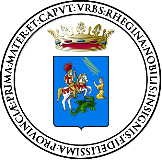 COMUNE DI REGGIO CALABRIASettore Tributi e Patrimonio